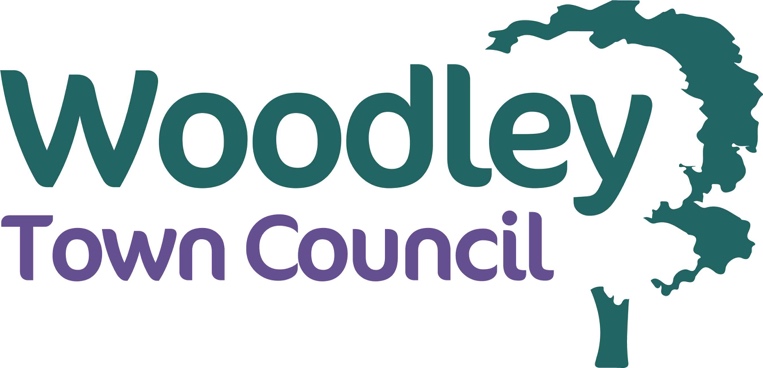 Woodley Town CouncilCitizens Awards 2020Each year the Town Council celebrates the work of people who help others and contribute to our community at its Citizens Awards ceremony. This year the Mayor will be presenting the awards at a Civic Reception on the evening of Friday 27th March 2020, to which the award winners, their family and friends, and the nominators will be invited.The awards are for individuals whose good works benefit an individual or organisation in Woodley. They can be good neighbours, or people who carry out voluntary work, or who care for people in our community. Nominees can be any age and there is a youth category for nominees aged 19 or under.If you know someone you think deserves recognition for their work in our town you can make a nomination by filling in this form and returning it to the Council offices by Monday 20th January 2020.The guidelines for nominations are provided below:No serving Town Councillor or Officer may make or receive an award.A nominee cannot be nominated for their work in a field in which they are also in paid employment.A nominee must have made a significant contribution to an individual, a group of people or an organisation in Woodley.Nominations will be accepted for nominees living outside Woodley, as long as the main focus of their good works is to the benefit of a person or people living in Woodley.Nominees can be any age.Nominees for the youth award must be aged 19 or under at the time of making the nomination.Any canvassing of members of the committee that considers the nominations will result in that nomination not being considered.The decision of the committee on the awards is final and no correspondence will be entered into regarding any decision.Nomination forms must be returned to the Town Council offices by the closing date (see above).For further information please contact Linda Matthews, Committee Officer, by telephone on 0118 9690356 or by emailing:  linda.matthews@woodley.gov.uk.Seconder’s endorsement:Please return the completed form to: Linda Matthews, Committee OfficerWoodley Town Council, The Oakwood Centre, Headley Road, Woodley RG5 4JZ OR email it to linda.matthews@woodley.gov.ukName of nominee:Nominee’s address:Nominee’s telephone no:Please tell us why you are proposing this person and how the nominee has contributed to the community in Woodley.Please tell us why you are proposing this person and how the nominee has contributed to the community in Woodley.I declare that the person I have nominated is not aware of this nomination and that, to the best of my knowledge, the reasons for this nomination and the information I have provided are true and correct.I declare that the person I have nominated is not aware of this nomination and that, to the best of my knowledge, the reasons for this nomination and the information I have provided are true and correct.Signed:Date:Proposer’s name:Proposer’s name:Address:Address:Telephone no:Telephone no:Seconder’s name:Seconder’s name:Address:Address:Telephone no:Telephone no:Please tell us why you are supporting this nomination and provide your knowledge of the nominee’s contribution to the community in Woodley.Please tell us why you are supporting this nomination and provide your knowledge of the nominee’s contribution to the community in Woodley.I declare that the person nominated is not aware of this nomination and that, to the best of my knowledge, the information I have provided in support of this nomination is true and correct.I declare that the person nominated is not aware of this nomination and that, to the best of my knowledge, the information I have provided in support of this nomination is true and correct.Signed:Date: